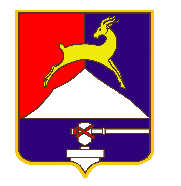 СОБРАНИЕ  ДЕПУТАТОВУСТЬ-КАТАВСКОГО ГОРОДСКОГО ОКРУГАЧЕЛЯБИНСКОЙ ОБЛАСТИСемнадцатое заседание РЕШЕНИЕ От  08.12.2021         №   147                                                  г. Усть-Катав   О внесении изменений в решение Собрания депутатов Усть-Катавского городского округа от 25.03.2020 года № 26 «Об утверждении Положения об оплате труда работников, осуществляющих первичный воинский учёт на территории Усть-Катавского городского округа» В соответствии с Федеральным законом от 06.10.2003 года  № 131-ФЗ «Об общих принципах организации местного самоуправления в РФ», распоряжением Правительства  Челябинской области от 29.09.2021 №715-рп «Об увеличении окладов (должностных окладов, ставок заработной платы) работников областных государственных учреждений»,  Уставом Усть-Катавского городского округа,  в целях упорядочения оплаты труда работников, осуществляющих первичный воинский учет на территории Усть-Катавского городского округа, Собрание депутатовРЕШАЕТ: Внести в решение Собрания депутатов Усть-Катавского городского округа от 25.03.2020 года № 26 «Об утверждении Положения об оплате труда работников, осуществляющих первичный воинский учет на территории Усть-Катавского городского округа», следующие изменения:1.1. пункт 3 Приложения изложить в новой редакции:«3. Должностные оклады устанавливаются в следующих размерах:Настоящее решение разместить на официальном сайте администрации Усть-Катавского городского округа www.ukgo.su и обнародовать на информационном стенде администрации Усть-Катавского городского округа.Настоящее решение распространяет свое действие на правоотношения, возникшие с 01.10.2021 года.Контроль за исполнением настоящего решения возложить на председателя комиссии по финансово-бюджетной и экономической политике С.Н.Федосову. Председатель Собрания депутатов сть-Катавского городского округа                                               С.Н.ПульдяевГлава Усть-Катавского городского округа                                   С.Д.Семков                                 Наименование должностиРазмер должностного оклада, руб.Старший инспектор военно-учетного стола4158,00Инспектор военно-учетного стола3166,00